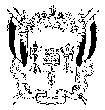 Отдел образования Администрации Усть-Донецкого района 346550 р.п. Усть-Донецкий, ул. Строителей, 73, телефон/факс: 8-86351-9-10-58ПРИКАЗ23 января 2018 года                                                                                  № 9О проведении районного конкурсарисунков «Есть такая профессия – Родину защищать»В соответствии с планом работы отдела образования на 2018 год, в целях привития молодому поколению чувства любви и ответственности за свое Отечество, формирования уважительного отношения к отечественной истории и культуре ПРИКАЗЫВАЮ:1. Провести  с 29 января по 16 февраля районный конкурс   рисунков «Есть такая профессия - Родину защищать» (далее – Конкурс).2. Утвердить Положение о Конкурсе (приложение).3. Утвердить оргкомитет Конкурса в составе:Егорова В.П. – заведующий МК;Куликова И.Ю. – старший методист МК.1. Утвердить состав жюри Конкурса:Председатель жюри – Сироткина С.П. – заместитель начальника отдела образования Администрации Усть-Донецкого района.Члены жюри:Коновалов К.Н.  – преподаватель ОБЖ, (МБОУ УДСОШ №2); Орехова И.В. – учитель ИЗО и МХК, (МБОУ УДСОШ №1);Цебенко Н.Д.– преподаватель художественной школы р.п. Усть-Донецкий (по согласованию).2. Руководителям общеобразовательных организаций обеспечить участие учащихся начальных классов в Конкурсе. 3. Контроль исполнения настоящего приказа возложить на заместителя начальника отдела образования Администрации Усть-Донецкого района Сироткину С.П.Начальник отдела образования Администрации Усть-Донецкого района                                   М.В. ГагулинаПриказ подготовлен В.П. Егоровой 